Octubre, 25 del 2019Apreciado Padres/Representantes:Las Conferencias de Padres y Maestros se llevarán a cabo en la Escuela Superior de Torrington en las siguientes fechas:Martes, Noviembre 12 del 2019 de  12:30 p.m. – 2:30 p.m.Miércoles, Noviembre 13 del 2019 de 4:00 p.m. – 6:00 p.m.Jueves, Noviembre 14 del 2019 de 5:30 p.m. – 7:30p.m.Nota importante: Estos  días habrá una salida temprana para los estudiantes. Los estudiantes dejarán la escuela a las 12:10 p.m. Programar su Conferencia de Padres y Maestros  a  su hora preferida en: Enlace está activado Ir a  www.myconferencetime.com/torringtonhs/Presionar en el nombre del maestro de su hijo/a.Seleccione la Fecha/Hora deseada para su Conferencia presionando “Sign-Up” (Registrarse).Enviar la información solicitada.Si tiene varios niños que asisten a nuestra escuela, haga clic en "Registrarse para varias conferencias" y siga las indicaciones para programar varias conferencias.Después de programar una conferencia en línea, la fecha y la hora están reservadas para usted. Si ha introducido su dirección de correo electrónico correctamente, recibirá la confirmación por correo electrónico de su conferencia.Si no puede registrarse para una hora y una fecha en línea, envíe una nota con tres horas y fechas preferidas al maestro de su hijo/a. Una vez que recibamos su nota, intentaremos programar una conferencia para la fecha y hora deseada, pero no podremos garantizar sus horas preferidas debido a que los tiempos de conferencias se llenan rápidamente.Gracias por apoyar la educación de su hijo/a. Esperamos verlos.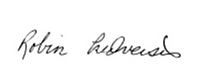 Sinceramente,Robin LedversisDirector Interino